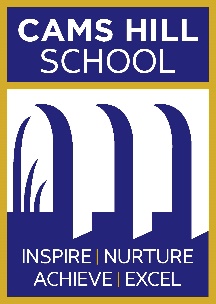 Teacher of Music – Key Stage 3Maternity CoverStart Date: January 2023Temporary maternity cover, expected to end - 21 July 2023 CHS Main/Upper Pay Range: £25,713 - £41,603 FTECams Hill is a dynamic and over-subscribed co-educational 11-16 school located on the south coast. We are seeking to appoint a full-time, enthusiastic and determined Teacher of KS3 Music (maternity cover) within a well-resourced department to continue to achieve great outcomes for all our pupils. The school offers a friendly, highly supportive and committed working environment within a culture of success and professional growth. The successful candidate will share our vision of achieving excellence and raising further the standard of teaching and learning. A willingness to contribute to the extra-curricular programme is essential. We are committed to continuous professional development and if you wish to develop your career in a vibrant school, we would welcome your application. There is an excellent ECT induction programme in place and Early Career Teachers are welcome to apply in addition to experienced practitioners.We have a well-established reputation for the quality of our pastoral care and are committed to the professional development of all our staff, as well as innovative teaching and learning strategies. More information on the school can be found on the school website.Are you:    passionate about the future of education and the Music Department? an inspirational, imaginative teacher and outstanding communicator?able to demonstrate impact on progress, attainment and enjoyment of pupils?eager to take on a role that requires you to be relentless, rigorous and resilient?adaptable, creative, reliable and honest as a colleague who also enjoys close team working?Closing date for applications is: 0800, Friday 14 October 2022Immediate interviews will be arranged for suitable candidates and we reserve the right to close this advertearly pending a successful appointment.Please download the Teacher Application Form from the ‘Staff Vacancies’ page on our website: www.camshill.com. Contact Details - e-mail: vacancies@camshill.com Telephone: 01329 231641 (24hr answerphone)                                                                 Executive Headteacher: Gwennan Harrison-Jones                                         Cams Hill School, Shearwater Avenue, Fareham, Hampshire, PO16 8AH                                                                           11-16 Mixed ComprehensiveCams Hill is a dynamic and over-subscribed co-educational 11-16 school located on the south coast. We are seeking to appoint a full-time, enthusiastic and determined Teacher of KS3 Music (maternity cover) within a well-resourced department to continue to achieve great outcomes for all our pupils. The school offers a friendly, highly supportive and committed working environment within a culture of success and professional growth. The successful candidate will share our vision of achieving excellence and raising further the standard of teaching and learning. A willingness to contribute to the extra-curricular programme is essential. We are committed to continuous professional development and if you wish to develop your career in a vibrant school, we would welcome your application. There is an excellent ECT induction programme in place and Early Career Teachers are welcome to apply in addition to experienced practitioners.We have a well-established reputation for the quality of our pastoral care and are committed to the professional development of all our staff, as well as innovative teaching and learning strategies. More information on the school can be found on the school website.Are you:    passionate about the future of education and the Music Department? an inspirational, imaginative teacher and outstanding communicator?able to demonstrate impact on progress, attainment and enjoyment of pupils?eager to take on a role that requires you to be relentless, rigorous and resilient?adaptable, creative, reliable and honest as a colleague who also enjoys close team working?Closing date for applications is: 0800, Friday 14 October 2022Immediate interviews will be arranged for suitable candidates and we reserve the right to close this advertearly pending a successful appointment.Please download the Teacher Application Form from the ‘Staff Vacancies’ page on our website: www.camshill.com. Contact Details - e-mail: vacancies@camshill.com Telephone: 01329 231641 (24hr answerphone)                                                                 Executive Headteacher: Gwennan Harrison-Jones                                         Cams Hill School, Shearwater Avenue, Fareham, Hampshire, PO16 8AH                                                                           11-16 Mixed ComprehensiveThis post is offered subject to the terms and conditions laid down in the Cams Hill School Pay Policy.   The school is committed to safeguarding and promoting the welfare of children and all appointments are subject to satisfactory pre-employment checks, including Disclosure and Baring Service.This post is offered subject to the terms and conditions laid down in the Cams Hill School Pay Policy.   The school is committed to safeguarding and promoting the welfare of children and all appointments are subject to satisfactory pre-employment checks, including Disclosure and Baring Service.